Personale ATAPersonale TecnicoCollaboratori scolastici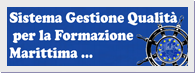 SISTEMA NAZIONALE GESTIONE QUALITA’ PER LA FORMAZIONE MARITTIMA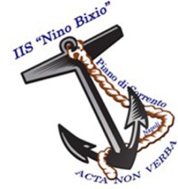 QUALI.FOR.MA IISS NINO BIXIOFunzionigrammaAllegato n.5a.s. 2023_2024DocentiFunzioneDescrizioneResponsabileCollaboratore VicarioCollaborazione con il DS nelle attività di organizzazione dell’istituzione scolastica Predisposizione dell’orario delle lezioni Sostituzione dei docenti assenti Organizzazione corsi di recupero Organizzazione progetto “Flessibilità didattica ed organizzativa” Coordinamento dei progetti di ampliamento dell’offerta formativa (PON- FIS) in collaborazione con le funzioni strumentali preposte Sostituzione del DS durante lo svolgimento degli esami di statoCoordinamento delle figure di sistema: coordinatori di dipartimento e di classe, coordinatori di classe, funzioni strumentali, collaboratori del DS, ufficio tecnicoOrganizzazione delle attività in raccordo con il DSGA e gli uffici di segreteriaProf. A. De MaioCollaboratore DSgestione aspetti organizzativi connessi all’attuazione del piano annuale delle attività docenticollaborazione con il dirigente scolastico ed il collaboratore vicario  nelle  attività di gestione ed organizzazione dell’istituzione scolasticagestione permessi e uscite anticipate o posticipate degli alunni, con delega a rappresentare il Ds presso le famigliegestione permessi brevi del personale docente supporto RSPP Prof. R. AversaCollaboratore DSCoordina l’attività di alternanza scuola/lavoro con il supporto delle funzioni strumentali per l’alternanza e dei tutor didatticiCollabora con il collaboratore vicario nell’organizzazione delle attività della scuola (orario delle lezioni, sostituzione docenti assenti, ecc) Prof. M. De AngelisColl. DS per la DidatticaAffiancamento dei docenti nella fase di elaborazione della progettazione dipartimentale- di classe e dei piani di lavoro Verifica delle progettazioni di dipartimento- di classe e dei piani di lavoro individualiOrganizzazione prove per classi parallele e monitoraggio dei risultatiPredisposizione PDM- RAV- PTOF Affiancamento docenti neo assunti e con nuovo incarico nell’istitutoCollaborazione con il docente funzione strumentale per il monitoraggio delle attività dell’istituto e per la predisposizione del bilancio socialeProf.ssa G. ValenteRSGQassicurare che il SG istituito presso l’azienda e descritto nel Manuale risponda ai requisiti della norma UNI EN ISO 9001:2015assicurare che il SG sia attuato correttamente e che la sua attuazione sia controllata e mantenuta efficace; mantenere informato il RDD sull’andamento del SG;elaborare la documentazione del SG in collaborazione con i responsabili delle funzioni aziendali interessate;modificare e mantenere aggiornata la documentazione del SG;assicurare che la documentazione del SG, con i relativi aggiornamenti e modifiche, sia rintracciabile e disponibile per tutto il personale;raccogliere ed elaborare i dati necessari per la realizzazione del riesame del Sistema da parte della direzione, predisponendo una relazione sullo stato del sistema; raccogliere e archiviare i singoli rapporti di non conformità, sottoponendoli alla direzione nel corso del riesame del SG e gestire le non conformità di sistema;definire le azioni correttive e preventive necessarie a garantire la conformità del SG alle norme di riferimento e verificarne l’efficacia;redigere il programma annuale degli audit interni, assicurare l’effettiva esecuzione delle verifiche, gestirne in maniera controllata verbali e risultati e sottoporne i risultati in sede di riesame del Sistema;definire le esigenze di formazione in materia di implementazione, monitoraggio e miglioramento del SG ed elaborare la proposta di piano annuale di formazione del personale in materia di qualità, verificando l’effettiva realizzazione delle azioni formative pianificate;gestire i dati provenienti dalle attività di monitoraggio e sorveglianza;valutare l'efficacia e l'efficienza del Sistema di Gestione; Pianificare le principali attività di gestione e di controllo;Pianificare qualificazione e monitoraggio dei Fornitori.Prof.ssa G. ValenteAuditor internoSeguire le procedure e le tecniche di audit;pianificare ed organizzare efficacemente il lavoro;attuare gli audit entro i tempi concordati;dare la priorità e concentrarsi su aspetti significativi;raccogliere le informazioni attraverso efficaci interviste, l’ascolto, l’osservazione ed il riesame di documenti, di registrazioni e di dati;comprendere l’idoneità e le conseguenze dell’utilizzazione delle tecniche di campionamento nell’attività di audit;verificare l’esattezza delle informazioni raccolte;confermare la sufficienza e l’idoneità delle evidenze dell’audit per supportare le risultanze e le conclusioni dell’audit;valutare i fattori che possono influenzare l’affidabilità delle risultanze utilizzare documenti di lavoro per registrare le attività di audit;predisporre i rapporti di audit;mantenere la riservatezza e la sicurezza delle informazioni;comunicare in modo efficace; nel caso di visite di organizzazioni della UE, sarà disponibile per supportare il gruppo avvalendosi dell’abilità linguistica personale o attraverso un interprete.Commissione interna: proff. Russo F., Aversa, De Maio A., De Angelis  Figura di sistemaArea n.1Gestione POF e monitoraggiomonitoraggio delle attività didattiche curricolari ed extracurricolari. Partecipazione al Gruppo di Miglioramento - GDM Collaborazione alla stesura e predisposizione del Piano di MiglioramentoCollaborazione alla predisposizione del PTOF 2019/2021 Collaborazione con il coordinatore delle attività didattiche e con il Responsabile del Sistema di Gestione della Qualità per il monitoraggio d’istituto e l’analisi dello scarto tra risultati attesi e risultati raggiunti in termini in riferimento a progettazioni dipartimentali, piani di lavoro individuali, priorità PTOFPredisposizione del Bilancio Sociale in collaborazione con lo staff del dirigente  Prof.ssa Russo F.Figura di sistemaArea n.2Orientamentocurare l’orientamento in ingresso, predisponendo il materiale informativocurare l’organizzazione delle manifestazioni di orientamento promosse dalla scuola: Giornata della Scienza- Open day, con particolare riferimento al materiale pubblicitario  curare l’organizzazione delle manifestazioni culturali promosse dalla scuola curare l’orientamento in uscita rivolto alle classi quinte  coordinarsi con le altre funzioni di sistema per il miglioramento dell’offerta formativa della scuolaProff.  Roberto, Montuori, AttanasioFigura di sistemaArea n.3Resp. PNSDsostegno ai docenti per l’uso del programma Scuolanext, nell’uso di piattaforme digitali e SW a supporto della didattica (es. Questbase) promozione ed affiancamento ai docenti in attività finalizzate alla formazione dei docenti sull’uso delle nuove tecnologie applicate alla didattica (corsi di formazione) miglioramento del servizio wifi dell’istitutoimplementazione della dotazione HW e SW dell’istituto  miglioramento della comunicazione interna ed esterna (semplificazione della PA, digitalizzazione dei processi di comunicazione, semplificazione delle procedure di comunicazione scuola/famiglia)promozione di iniziative finalizzate a potenziare lo sviluppo del pensiero computazionale (progetto DIGITALIANI) facilitazione della partecipazione a concorsi e progetti nazionali per l’implementazione della didattica digitale Prof.ssa de Rosa M.Figura di sistemaArea n.4PCTOPredisporre i calendari delle attività di alternanza da consegnare ai tutor, ai coordinatori di classe e alle famigliePredisporre e consegnare le comunicazioni per le famiglie organizzare delle attività (registri, calendari, eventuali sostituzioni tutor e variazioni calendari, autorizzazioni genitori, ecc) Verificare della documentazione finale consegnata a cura del tutor didattico ed aziendale Verificare le ore effettivamente svolte dagli studenti e registrate nel Libretto Individuale dell’Alternanza I compiti sono riferiti alle classi CAIM e CMNProf. Maresca GaetanoResp. Ufficio Tecnicosovrintende al piano acquisti per la manutenzione ordinaria e straordinaria dei laboratori cura la predisposizione/ valutazione di preventivi, gare di appalto ai sensi del D.Lgs 163/2006 e sue integrazioni (disposizioni in merito a gare ed appalti pubblici)collabora con la segretaria (sez. acquisti) fornendo consulenza tecnica per gli acquisti ordinari o urgenti;predispone il piano di lavoro degli Assistenti Tecnici (orario di assistenza tecnica alle esercitazioni didattiche – piano di manutenzione laboratori relativo a riparazioni, inventario ecc.)provvede alla gestione efficiente dei laboratori (riparazione/ manutenzione delle apparecchiature; implementazione di aree idonee alle attività di laboratorio) con particolare attenzione alle norme sulla sicurezza  gestisce il magazzino aggregato all’U.T.svolge attività di consulenza tecnica per il personale Docente e A.T.A. su invito del Dirigente Scolastico partecipa ai lavori della Giunta Esecutiva;Prof. M. De AngelisCoord. progetto Iscrizione registro gente di mareInformazione agli studenti e alle famiglie in merito alle procedure per l’iscrizione alla gente di mare Collaborazione con l’ufficio locale della capitaneria di porto di Castellammare di StabiaOrganizzazione dei corsi basic training Predisposizione della rendicontazione dei corsi basic training richiesta dagli uffici amministrativi Accompagnamento degli studenti al lavoro: sportello di ascolto, supporto tecnico, contatti con le compagnie armatoriali Orientamento al lavoro: informazione in merito agli sbocchi occupazionali del settore marittimo e alla formazione tecnica superiore - ITSProf. R. AversaRSPPesame delle documentazioni attinenti agli adempimenti legislativi ed operativi in materia di sicurezzarevisione dei documenti ed eventuali aggiornamenti inerenti al D.Lgs 81/2008predisposizione del Documento di Valutazione del Rischio definizione procedure di sicurezza e dispositivi di protezione individuali e collettivi in relazione alle diverse attività predisposizione di Piani di Evacuazione per protezione antincendio e di emergenza per eventi pericolosi specificisupporto per la risoluzione di problemi con enti esterni sopralluogo periodico per la valutazione dei rischi e relativa schedatura ivi comprese le ditte e/o associazioni che collaborano con l’Istituzioneinformazione ai lavoratori, alunni inclusi, sui rischi per la sicurezza e la salute connessi alle attività svolte, specie in palestra e nei laboratori didattici,sulle misure da adottare, sulle normative di sicurezza e disposizioni legislative in materia, sulle procedure concernenti la lotta all’incendio, l’evacuazione di alunni e lavoratori in caso di incendio e terremoto aggiornamento della documentazione inerente il rischio specifico incendio per tutti gli ambienti di pertinenza, con elaborazione del piano di emergenza e di evacuazione e la procedura di emergenza, riportando gli interventi ritenuti necessari per l’adeguamento degli immobili, secondo una scala di priorità dettata dal maggiore rischiosupporto al DS per la posa in opera di segnaletica, presidi sanitari, presidi antincendio e altri se necessarisupporto diretto per la verifica di eventuali progetti di adeguamento delle strutture relativamente agli aspetti di sicurezza e prevenzione incendipredisposizione di modulistica e assistenza nella effettuazione delle prove di evacuazione e prevenzione dal terremoto e dall’incendioassistenza per l’individuazione e la nomina di tutte le figure sensibili previste dalla normativa vigente e nell’organizzazione delle squadre di emergenzaassistenza al datore di lavoro per la tenuta dei registri previsti dalla normativaanalisi e valutazione dei rischi da videoterminale e adeguamento delle postazioni di lavoropredisposizione di materiale informativo al personaleIng. Savarese CarmineASPPall’individuazione dei fattori di rischio, alla valutazione dei rischi e all’individuazione delle misure per la sicurezza e la salubrità degli ambienti di lavoro, nel rispetto della normativa vigente sulla base della specifica conoscenza dell’organizzazione scolastica;ad elaborare, per quanto di competenza, le misure preventive e protettive di cui all’articolo 28, comma 2, del D.Lgs. 81/08, e i sistemi controllo di tali misure;ad elaborare le procedure di sicurezza per le varie attività;a proporre i programmi di informazione e formazione dei lavoratori e degli studenti;a partecipare alle consultazioni in materia di tutela della salute e sicurezza sul lavoro, nonché alla riunione periodica di cui all’articolo 35; a fornire ai lavoratori le informazioni di cui all’articolo 36 del D.Lgs. 81/08.Proff. De Maio A., De Angelis, Maresca Gaetano, Volpe Ref. DSAfornisce informazioni circa le disposizioni normative e vigenti; fornisce indicazioni di base su strumenti compensativi e misure dispensative al fine di realizzare un intervento didattico il più possibile adeguato e personalizzato;collabora, ove richiesto, alla elaborazione di strategie volte al superamento dei problemi nella classe con alunni con DSA;offre supporto ai colleghi riguardo a specifici materiali didattici e di valutazione;cura la dotazione bibliografica e di sussidi all’interno dell’istituto; diffonde e pubblicizza le iniziative di formazione specifica o di aggiornamento;fornisce informazioni riguardo alle Associazioni/Enti/Istituzioni/Università ai quali poter fare riferimento per le tematiche in oggetto; fornisce informazioni riguardo a siti o piattaforme on line per la condivisione di buone pratiche in tema di DSA; funge da mediatore tra colleghi, famiglie, studenti, operatori dei servizi sanitari, FEE.LL. ed agenzie formative accreditate nel territorio;informa eventuali supplenti in servizio nella scuola con alunni DSA.Prof. D. MontuoriDir. Laboratoriprocedere alla ricognizione delle apparecchiature in dotazione del laboratorio, segnalare interventi di riparazione delle attrezzature in uso formulare all’ufficio tecnico proposte per eventuali nuovi acquisti; partecipare alle commissioni di acquisto e alle commissioni di collaudo di volta in volta costituite, con nomina del DSvigilare che il materiale scientifico sia posto a disposizione dei colleghi interessati per la preparazione delle esercitazioni; riferire all’ufficio tecnico eventuali osservazioni inerenti i compiti degli assistenti tecnicicurare l’organizzazione ed il decoro del laboratorio, richiedendo l’intervento degli A.T., dei CS o della ditta di pulizia per le mansioni di competenza, affinchè il laboratorio sia un luogo accogliente, ben pulito e curato  assicurarsi che il materiale – anche se desueto – di interesse per la storia della scienza venga debitamente conservato e valorizzato.Proff. Iaccarino L., Pallotta, Persico, SpanoCoord. DipartimentoCoordinare le riunioni a livello dipartimentale accertandosi che vengano regolarmente verbalizzate e che del contenuto sia messo al corrente il DS;    Curare la documentazione didattica del dipartimento e la condivisione della stessa nella comunità scolasticaProporre azioni volte al miglioramento, alla ottimizzazione e all’ammodernamento della didattica e della relativa applicazione;Proporre e coordinare progetti dell’area dipartimentale anche in rete con altre Scuole ed Istituzioni; Esporre alla dirigenza le programmazioni   ed eventuali variazioni sopraggiunte nel corso dell’a.s.;Rendicontare per sintesi, periodicamente, lo stato di avanzamento delle programmazioni dipartimentali dandone informativa al DS;Concordare con le Figure di sistema e col Gruppo SGQ le azioni e le attività di competenza;Proporre eventuali modifiche e/o integrazioni finalizzate al miglioramento dell’offerta formativaFavorire la partecipazione a concorsi di valorizzazione delle eccellenzeProff. Arpino, Maresca Marco, De Maio, de Rosa M., Gargiulo M., Iaccarino M.T., Roberto, Romano, SpanoCoordinatori di classe in caso di impedimento del DS presiedere le sedute del Consiglio di classe   garantendone l’efficienza e l’efficacia;coordinare la programmazione, armonizzando le proposte e le iniziative didattico - educative da realizzare nella classe;verificare che la modulistica usata dai CC sia quella del SGQ e raccogliere il materiale utile per lo svolgimento dei C.C.  e per le rendicontazioni; aggiornare – prima dei consigli intermedi e finale - i dati utili alla valutazione di profitto e comportamentale degli studenti della classe; ritirare i programmi e le relazioni finali di tutti i docenti della classe in sede di scrutinio finale segnalare al DS casi BES secondo quanto disposto dalla vigente normativa;rilevare con il tutor casi critici o problemi ed esigenze dell’utenza dando comunicazione al D.S. e informarne le famiglie. Le comunicazioni alle famiglie vanno opportunamente registrate condividere con il Consiglio di Classe l’associazione del docente/tutor a ciascun alunno; controllare periodicamente la frequenza e l’andamento scolastico degli alunni e in particolare i casi critici che possono compromettere la regolarità della frequenza e la validità dell’a.s.N°FUNZIONIDescrizioneResponsabile1Gestione alunniIscrizioni e pratiche connesse, preparazione sorteggio classi prime,  trasferimento alunni, cambi sezione, elaborazione password, stampa e rilascio pagelle, attestazioni e certificati agli alunni, diplomi; tenuta fascicoli; compilazione elenchi elettori e predisposizione materiale per le elezioni OO.CC., gestione corrispondenza con le famiglie, con le scuole e le altre istituzioni per la carriera degli alunni, supporto Consigli di classe, etc., borse di studio, cediti, scrutini, comunicazioni debiti, esami di Stato e pratiche connesse, statistiche e adempimenti SIDI; sportello antimeridiano e pomeridiano e pratiche relative Scuolanext, carta dello studenteAloise Vittoria2Amm.nepersonale docente e A.T.A. lettere A-ZSupporto organico, mobilità e relative graduatorie interne, gestione procedure stipula contratti di assunzione a t.i. e a t.d., ore eccedenti, attribuzione docenti alle classi, assunzione in servizio, periodo di prova, documenti di rito, assegnazione materie ai docenti,  ricostruzione di carriera, rapporti con RTS, INPS, istituzioni scolastiche e enti vari per pratiche del personale, corsi di formazione e aggiornamento – gestione iscrizioni in piattaforma, attività propedeutiche per elaborazione e gestione graduatorie d’istituto, commissioni esami di stato,  procedimenti disciplinari, procedimenti collocamento a riposo, tenuta fascicoli, etc., pratiche relative al personale (ferie, autorizzazione libera professione, esami abilitazione Direzione Marittima, identificazione e registrazione su istanze on line etc); coordinamento personale docente e A.T.A.De Maio M. Rosaria3ProtocolloFascicolipersonale docente e A.T.A.ASLPosta elettronica e protocollo con archiviazione elettronica/cartacea degli atti; preparazione posta cartacea in partenza, aggiornamento, richiesta, invio e tenuta dei fascicoli del personale e relativa archiviazione,  certificati di servizio personale, attribuzione docenti alle classi per Scuolanext e programma personale; libri di testo; attestati pulizia aree verdi, aggiornamento matrice competenze professionali personale, pratiche di infortunio personale ed alunni, buoni libro alunni, aggiornamento c/c postale; visite guidate e gite; alternanza scuola lavoroDi Matteo Antonietta4Gestione finanziaria e patrimoniale; attività POF- bilancioConvocazione supplenti brevi e procedimenti relativi, attività propedeutiche per elaborazione e gestione graduatorie d’istituto; gestione assenze e visite fiscali personale docente e A.T.A., attribuzione docenti alle classi per Scuolanext, elaborazione compensi accessori, indennità, esami, retribuzione supplenze brevi, adempimenti fiscali, previdenziali, TFR, IRAP, mod. 770, assegni familiari; tenuta registro degli incarichi, anagrafe prestazioni, certificazione compensi accessori,  Elaborazione e raccolta incarichi progetti ed altre attività del POF. Emissione mandati per liquidazioni, predisposizione e tenuta relativi partitariAversa Ausilia6Gestionecontabilità dimagazzino- bilancioTenuta registri di magazzino, impianto della contabilità di magazzino, ordini di acquisto, CIG, DURC, preparazione atti per liquidazione fatture, verifica forniture, collaudi etc.; tenuta registro ordini, tenuta registro contratti, contratti e convenzioni, tenuta degli inventari, discarico, passaggio di consegne, etc, pubblicazioni albo pretorio, albo fornitori, gare; supporto per progetti Centro Osservatori Radar, 500 ore e professionalizzanti. Emissione mandati per pagamenti fatture, predisposizione e tenuta relativi partitariButtazzoni CarlaFunzioneDescrizionePersonaleAssistente tecnicoGli assistenti tecnici garantiscono la copertura dei laboratori e delle aule speciali secondo l’orario fornito loro dal Dirigente Scolastico in accordo con il DSGA e l’Ufficio tecnico; provvedono alla conduzione tecnica dei laboratori, delle officine e dei reparti di lavorazione garantendone il funzionamento e l’efficienza; svolgono attività di supporto tecnico allo svolgimento delle attività. I laboratori loro attribuiti sono i seguenti:Iaccarino, Di Martino, Morvillo, Tassiello, Mastellone, MarescaFunzioneDescrizionePersonaleCollaboratore ScolasticoINGRESSOsorvegliare gli alunni nelle aule, nei laboratori, nelle officine e negli spazi comuni in occasione di momentanea assenza degli insegnanti; se l’assenza degli insegnanti dovesse prolungarsi, provvedere all’immediata comunicazione della stessa al Dirigente Scolastico o ai suoi collaboratori;- vigilare affinché gli alunni non sostino nei corridoi durante le ore di lezione invitandoli a rientrare in classe;- sorvegliare l’accesso e la permanenza nei bagni da parte degli alunni;- impedire l’uscita degli alunni al di fuori dell’Istituto che non sia autorizzata dal Dirigente Scolastico o dai suoi collaboratori;- segnalare atti vandalici o di indisciplina degli alunni al Dirigente Scolastico o ai suoi collaboratori;- provvedere ad aprire le finestre al mattino per far aerare i corridoi e le aule di propria pertinenza e provvedere a chiuderle prima di sospendere il servizio;- provvedere all’ordine delle aule e degli spazi di propria pertinenza;- verificare lo stato di conservazione delle suppellettili, delle strutture e degli impianti e segnalare al D.S.G.A., o a chi dallo stesso incaricato, eventuali danni al fine di consentire l’eliminazione di possibili situazioni di pericolo;- spostare suppellettili;- mantenere puliti i bagni durante le ore di servizio;- aprire e chiudere l’istituto a seconda delle esigenze di servizio; tal fine tutti i collaboratori sono dotati della chiave dell’istituto;- espletare gli incarichi all’esterno dell’Istituto (posta, Comune, scuole, altro);- far rispettare gli orari di ingresso nell’Istituto in generale e negli uffici da parte dell’utenza;- provvedere alla pulizia dell’Istituto in assenza della Ditta.IACCARINO CARMELAATRIOsorvegliare gli alunni nelle aule, nei laboratori, nelle officine e negli spazi comuni in occasione di momentanea assenza degli insegnanti; se l’assenza degli insegnanti dovesse prolungarsi, provvedere all’immediata comunicazione della stessa al Dirigente Scolastico o ai suoi collaboratori;- vigilare affinché gli alunni non sostino nei corridoi durante le ore di lezione invitandoli a rientrare in classe;- sorvegliare l’accesso e la permanenza nei bagni da parte degli alunni;- impedire l’uscita degli alunni al di fuori dell’Istituto che non sia autorizzata dal Dirigente Scolastico o dai suoi collaboratori;- segnalare atti vandalici o di indisciplina degli alunni al Dirigente Scolastico o ai suoi collaboratori;- provvedere ad aprire le finestre al mattino per far aerare i corridoi e le aule di propria pertinenza e provvedere a chiuderle prima di sospendere il servizio;- provvedere all’ordine delle aule e degli spazi di propria pertinenza;- verificare lo stato di conservazione delle suppellettili, delle strutture e degli impianti e segnalare al D.S.G.A., o a chi dallo stesso incaricato, eventuali danni al fine di consentire l’eliminazione di possibili situazioni di pericolo;- spostare suppellettili;- mantenere puliti i bagni durante le ore di servizio;- aprire e chiudere l’istituto a seconda delle esigenze di servizio; tal fine tutti i collaboratori sono dotati della chiave dell’istituto;- espletare gli incarichi all’esterno dell’Istituto (posta, Comune, scuole, altro);- far rispettare gli orari di ingresso nell’Istituto in generale e negli uffici da parte dell’utenza;- provvedere alla pulizia dell’Istituto in assenza della Ditta.GENOVESE FELICIOTERRAsorvegliare gli alunni nelle aule, nei laboratori, nelle officine e negli spazi comuni in occasione di momentanea assenza degli insegnanti; se l’assenza degli insegnanti dovesse prolungarsi, provvedere all’immediata comunicazione della stessa al Dirigente Scolastico o ai suoi collaboratori;- vigilare affinché gli alunni non sostino nei corridoi durante le ore di lezione invitandoli a rientrare in classe;- sorvegliare l’accesso e la permanenza nei bagni da parte degli alunni;- impedire l’uscita degli alunni al di fuori dell’Istituto che non sia autorizzata dal Dirigente Scolastico o dai suoi collaboratori;- segnalare atti vandalici o di indisciplina degli alunni al Dirigente Scolastico o ai suoi collaboratori;- provvedere ad aprire le finestre al mattino per far aerare i corridoi e le aule di propria pertinenza e provvedere a chiuderle prima di sospendere il servizio;- provvedere all’ordine delle aule e degli spazi di propria pertinenza;- verificare lo stato di conservazione delle suppellettili, delle strutture e degli impianti e segnalare al D.S.G.A., o a chi dallo stesso incaricato, eventuali danni al fine di consentire l’eliminazione di possibili situazioni di pericolo;- spostare suppellettili;- mantenere puliti i bagni durante le ore di servizio;- aprire e chiudere l’istituto a seconda delle esigenze di servizio; tal fine tutti i collaboratori sono dotati della chiave dell’istituto;- espletare gli incarichi all’esterno dell’Istituto (posta, Comune, scuole, altro);- far rispettare gli orari di ingresso nell’Istituto in generale e negli uffici da parte dell’utenza;- provvedere alla pulizia dell’Istituto in assenza della Ditta.MUOLLO MASSIMOBUVETTEsorvegliare gli alunni nelle aule, nei laboratori, nelle officine e negli spazi comuni in occasione di momentanea assenza degli insegnanti; se l’assenza degli insegnanti dovesse prolungarsi, provvedere all’immediata comunicazione della stessa al Dirigente Scolastico o ai suoi collaboratori;- vigilare affinché gli alunni non sostino nei corridoi durante le ore di lezione invitandoli a rientrare in classe;- sorvegliare l’accesso e la permanenza nei bagni da parte degli alunni;- impedire l’uscita degli alunni al di fuori dell’Istituto che non sia autorizzata dal Dirigente Scolastico o dai suoi collaboratori;- segnalare atti vandalici o di indisciplina degli alunni al Dirigente Scolastico o ai suoi collaboratori;- provvedere ad aprire le finestre al mattino per far aerare i corridoi e le aule di propria pertinenza e provvedere a chiuderle prima di sospendere il servizio;- provvedere all’ordine delle aule e degli spazi di propria pertinenza;- verificare lo stato di conservazione delle suppellettili, delle strutture e degli impianti e segnalare al D.S.G.A., o a chi dallo stesso incaricato, eventuali danni al fine di consentire l’eliminazione di possibili situazioni di pericolo;- spostare suppellettili;- mantenere puliti i bagni durante le ore di servizio;- aprire e chiudere l’istituto a seconda delle esigenze di servizio; tal fine tutti i collaboratori sono dotati della chiave dell’istituto;- espletare gli incarichi all’esterno dell’Istituto (posta, Comune, scuole, altro);- far rispettare gli orari di ingresso nell’Istituto in generale e negli uffici da parte dell’utenza;- provvedere alla pulizia dell’Istituto in assenza della Ditta.ESPOSITO EUGENIOMONACI sorvegliare gli alunni nelle aule, nei laboratori, nelle officine e negli spazi comuni in occasione di momentanea assenza degli insegnanti; se l’assenza degli insegnanti dovesse prolungarsi, provvedere all’immediata comunicazione della stessa al Dirigente Scolastico o ai suoi collaboratori;- vigilare affinché gli alunni non sostino nei corridoi durante le ore di lezione invitandoli a rientrare in classe;- sorvegliare l’accesso e la permanenza nei bagni da parte degli alunni;- impedire l’uscita degli alunni al di fuori dell’Istituto che non sia autorizzata dal Dirigente Scolastico o dai suoi collaboratori;- segnalare atti vandalici o di indisciplina degli alunni al Dirigente Scolastico o ai suoi collaboratori;- provvedere ad aprire le finestre al mattino per far aerare i corridoi e le aule di propria pertinenza e provvedere a chiuderle prima di sospendere il servizio;- provvedere all’ordine delle aule e degli spazi di propria pertinenza;- verificare lo stato di conservazione delle suppellettili, delle strutture e degli impianti e segnalare al D.S.G.A., o a chi dallo stesso incaricato, eventuali danni al fine di consentire l’eliminazione di possibili situazioni di pericolo;- spostare suppellettili;- mantenere puliti i bagni durante le ore di servizio;- aprire e chiudere l’istituto a seconda delle esigenze di servizio; tal fine tutti i collaboratori sono dotati della chiave dell’istituto;- espletare gli incarichi all’esterno dell’Istituto (posta, Comune, scuole, altro);- far rispettare gli orari di ingresso nell’Istituto in generale e negli uffici da parte dell’utenza;- provvedere alla pulizia dell’Istituto in assenza della Ditta.MUOLLO VIRGINIAALA Lsorvegliare gli alunni nelle aule, nei laboratori, nelle officine e negli spazi comuni in occasione di momentanea assenza degli insegnanti; se l’assenza degli insegnanti dovesse prolungarsi, provvedere all’immediata comunicazione della stessa al Dirigente Scolastico o ai suoi collaboratori;- vigilare affinché gli alunni non sostino nei corridoi durante le ore di lezione invitandoli a rientrare in classe;- sorvegliare l’accesso e la permanenza nei bagni da parte degli alunni;- impedire l’uscita degli alunni al di fuori dell’Istituto che non sia autorizzata dal Dirigente Scolastico o dai suoi collaboratori;- segnalare atti vandalici o di indisciplina degli alunni al Dirigente Scolastico o ai suoi collaboratori;- provvedere ad aprire le finestre al mattino per far aerare i corridoi e le aule di propria pertinenza e provvedere a chiuderle prima di sospendere il servizio;- provvedere all’ordine delle aule e degli spazi di propria pertinenza;- verificare lo stato di conservazione delle suppellettili, delle strutture e degli impianti e segnalare al D.S.G.A., o a chi dallo stesso incaricato, eventuali danni al fine di consentire l’eliminazione di possibili situazioni di pericolo;- spostare suppellettili;- mantenere puliti i bagni durante le ore di servizio;- aprire e chiudere l’istituto a seconda delle esigenze di servizio; tal fine tutti i collaboratori sono dotati della chiave dell’istituto;- espletare gli incarichi all’esterno dell’Istituto (posta, Comune, scuole, altro);- far rispettare gli orari di ingresso nell’Istituto in generale e negli uffici da parte dell’utenza;- provvedere alla pulizia dell’Istituto in assenza della Ditta.CARBONE LUCIANOAla L / BIBLIOTECAsorvegliare gli alunni nelle aule, nei laboratori, nelle officine e negli spazi comuni in occasione di momentanea assenza degli insegnanti; se l’assenza degli insegnanti dovesse prolungarsi, provvedere all’immediata comunicazione della stessa al Dirigente Scolastico o ai suoi collaboratori;- vigilare affinché gli alunni non sostino nei corridoi durante le ore di lezione invitandoli a rientrare in classe;- sorvegliare l’accesso e la permanenza nei bagni da parte degli alunni;- impedire l’uscita degli alunni al di fuori dell’Istituto che non sia autorizzata dal Dirigente Scolastico o dai suoi collaboratori;- segnalare atti vandalici o di indisciplina degli alunni al Dirigente Scolastico o ai suoi collaboratori;- provvedere ad aprire le finestre al mattino per far aerare i corridoi e le aule di propria pertinenza e provvedere a chiuderle prima di sospendere il servizio;- provvedere all’ordine delle aule e degli spazi di propria pertinenza;- verificare lo stato di conservazione delle suppellettili, delle strutture e degli impianti e segnalare al D.S.G.A., o a chi dallo stesso incaricato, eventuali danni al fine di consentire l’eliminazione di possibili situazioni di pericolo;- spostare suppellettili;- mantenere puliti i bagni durante le ore di servizio;- aprire e chiudere l’istituto a seconda delle esigenze di servizio; tal fine tutti i collaboratori sono dotati della chiave dell’istituto;- espletare gli incarichi all’esterno dell’Istituto (posta, Comune, scuole, altro);- far rispettare gli orari di ingresso nell’Istituto in generale e negli uffici da parte dell’utenza;- provvedere alla pulizia dell’Istituto in assenza della Ditta.CARILLO RAFFAELABIBLIOTECA / UFFICIsorvegliare gli alunni nelle aule, nei laboratori, nelle officine e negli spazi comuni in occasione di momentanea assenza degli insegnanti; se l’assenza degli insegnanti dovesse prolungarsi, provvedere all’immediata comunicazione della stessa al Dirigente Scolastico o ai suoi collaboratori;- vigilare affinché gli alunni non sostino nei corridoi durante le ore di lezione invitandoli a rientrare in classe;- sorvegliare l’accesso e la permanenza nei bagni da parte degli alunni;- impedire l’uscita degli alunni al di fuori dell’Istituto che non sia autorizzata dal Dirigente Scolastico o dai suoi collaboratori;- segnalare atti vandalici o di indisciplina degli alunni al Dirigente Scolastico o ai suoi collaboratori;- provvedere ad aprire le finestre al mattino per far aerare i corridoi e le aule di propria pertinenza e provvedere a chiuderle prima di sospendere il servizio;- provvedere all’ordine delle aule e degli spazi di propria pertinenza;- verificare lo stato di conservazione delle suppellettili, delle strutture e degli impianti e segnalare al D.S.G.A., o a chi dallo stesso incaricato, eventuali danni al fine di consentire l’eliminazione di possibili situazioni di pericolo;- spostare suppellettili;- mantenere puliti i bagni durante le ore di servizio;- aprire e chiudere l’istituto a seconda delle esigenze di servizio; tal fine tutti i collaboratori sono dotati della chiave dell’istituto;- espletare gli incarichi all’esterno dell’Istituto (posta, Comune, scuole, altro);- far rispettare gli orari di ingresso nell’Istituto in generale e negli uffici da parte dell’utenza;- provvedere alla pulizia dell’Istituto in assenza della Ditta.VOLPE FERNANDANAVIGAZIONE sorvegliare gli alunni nelle aule, nei laboratori, nelle officine e negli spazi comuni in occasione di momentanea assenza degli insegnanti; se l’assenza degli insegnanti dovesse prolungarsi, provvedere all’immediata comunicazione della stessa al Dirigente Scolastico o ai suoi collaboratori;- vigilare affinché gli alunni non sostino nei corridoi durante le ore di lezione invitandoli a rientrare in classe;- sorvegliare l’accesso e la permanenza nei bagni da parte degli alunni;- impedire l’uscita degli alunni al di fuori dell’Istituto che non sia autorizzata dal Dirigente Scolastico o dai suoi collaboratori;- segnalare atti vandalici o di indisciplina degli alunni al Dirigente Scolastico o ai suoi collaboratori;- provvedere ad aprire le finestre al mattino per far aerare i corridoi e le aule di propria pertinenza e provvedere a chiuderle prima di sospendere il servizio;- provvedere all’ordine delle aule e degli spazi di propria pertinenza;- verificare lo stato di conservazione delle suppellettili, delle strutture e degli impianti e segnalare al D.S.G.A., o a chi dallo stesso incaricato, eventuali danni al fine di consentire l’eliminazione di possibili situazioni di pericolo;- spostare suppellettili;- mantenere puliti i bagni durante le ore di servizio;- aprire e chiudere l’istituto a seconda delle esigenze di servizio; tal fine tutti i collaboratori sono dotati della chiave dell’istituto;- espletare gli incarichi all’esterno dell’Istituto (posta, Comune, scuole, altro);- far rispettare gli orari di ingresso nell’Istituto in generale e negli uffici da parte dell’utenza;- provvedere alla pulizia dell’Istituto in assenza della Ditta.RAIOLA LUCAALA NAVIGAZIONEsorvegliare gli alunni nelle aule, nei laboratori, nelle officine e negli spazi comuni in occasione di momentanea assenza degli insegnanti; se l’assenza degli insegnanti dovesse prolungarsi, provvedere all’immediata comunicazione della stessa al Dirigente Scolastico o ai suoi collaboratori;- vigilare affinché gli alunni non sostino nei corridoi durante le ore di lezione invitandoli a rientrare in classe;- sorvegliare l’accesso e la permanenza nei bagni da parte degli alunni;- impedire l’uscita degli alunni al di fuori dell’Istituto che non sia autorizzata dal Dirigente Scolastico o dai suoi collaboratori;- segnalare atti vandalici o di indisciplina degli alunni al Dirigente Scolastico o ai suoi collaboratori;- provvedere ad aprire le finestre al mattino per far aerare i corridoi e le aule di propria pertinenza e provvedere a chiuderle prima di sospendere il servizio;- provvedere all’ordine delle aule e degli spazi di propria pertinenza;- verificare lo stato di conservazione delle suppellettili, delle strutture e degli impianti e segnalare al D.S.G.A., o a chi dallo stesso incaricato, eventuali danni al fine di consentire l’eliminazione di possibili situazioni di pericolo;- spostare suppellettili;- mantenere puliti i bagni durante le ore di servizio;- aprire e chiudere l’istituto a seconda delle esigenze di servizio; tal fine tutti i collaboratori sono dotati della chiave dell’istituto;- espletare gli incarichi all’esterno dell’Istituto (posta, Comune, scuole, altro);- far rispettare gli orari di ingresso nell’Istituto in generale e negli uffici da parte dell’utenza;- provvedere alla pulizia dell’Istituto in assenza della Ditta.ESPOSITO GIOVANNICollaboratore Scolastico – Ingresso-Pomeriggiosorvegliare gli alunni nelle aule, nei laboratori, nelle officine e negli spazi comuni in occasione di momentanea assenza degli insegnanti; se l’assenza degli insegnanti dovesse prolungarsi, provvedere all’immediata comunicazione della stessa al Dirigente Scolastico o ai suoi collaboratori;- vigilare affinché gli alunni non sostino nei corridoi durante le ore di lezione invitandoli a rientrare in classe;- sorvegliare l’accesso e la permanenza nei bagni da parte degli alunni;- impedire l’uscita degli alunni al di fuori dell’Istituto che non sia autorizzata dal Dirigente Scolastico o dai suoi collaboratori;- segnalare atti vandalici o di indisciplina degli alunni al Dirigente Scolastico o ai suoi collaboratori;- provvedere ad aprire le finestre al mattino per far aerare i corridoi e le aule di propria pertinenza e provvedere a chiuderle prima di sospendere il servizio;- provvedere all’ordine delle aule e degli spazi di propria pertinenza;- verificare lo stato di conservazione delle suppellettili, delle strutture e degli impianti e segnalare al D.S.G.A., o a chi dallo stesso incaricato, eventuali danni al fine di consentire l’eliminazione di possibili situazioni di pericolo;- spostare suppellettili;- mantenere puliti i bagni durante le ore di servizio;- aprire e chiudere l’istituto a seconda delle esigenze di servizio; tal fine tutti i collaboratori sono dotati della chiave dell’istituto;- espletare gli incarichi all’esterno dell’Istituto (posta, Comune, scuole, altro);- far rispettare gli orari di ingresso nell’Istituto in generale e negli uffici da parte dell’utenza;- provvedere alla pulizia dell’Istituto in assenza della Ditta.MESSA GIOVANNIsorvegliare gli alunni nelle aule, nei laboratori, nelle officine e negli spazi comuni in occasione di momentanea assenza degli insegnanti; se l’assenza degli insegnanti dovesse prolungarsi, provvedere all’immediata comunicazione della stessa al Dirigente Scolastico o ai suoi collaboratori;- vigilare affinché gli alunni non sostino nei corridoi durante le ore di lezione invitandoli a rientrare in classe;- sorvegliare l’accesso e la permanenza nei bagni da parte degli alunni;- impedire l’uscita degli alunni al di fuori dell’Istituto che non sia autorizzata dal Dirigente Scolastico o dai suoi collaboratori;- segnalare atti vandalici o di indisciplina degli alunni al Dirigente Scolastico o ai suoi collaboratori;- provvedere ad aprire le finestre al mattino per far aerare i corridoi e le aule di propria pertinenza e provvedere a chiuderle prima di sospendere il servizio;- provvedere all’ordine delle aule e degli spazi di propria pertinenza;- verificare lo stato di conservazione delle suppellettili, delle strutture e degli impianti e segnalare al D.S.G.A., o a chi dallo stesso incaricato, eventuali danni al fine di consentire l’eliminazione di possibili situazioni di pericolo;- spostare suppellettili;- mantenere puliti i bagni durante le ore di servizio;- aprire e chiudere l’istituto a seconda delle esigenze di servizio; tal fine tutti i collaboratori sono dotati della chiave dell’istituto;- espletare gli incarichi all’esterno dell’Istituto (posta, Comune, scuole, altro);- far rispettare gli orari di ingresso nell’Istituto in generale e negli uffici da parte dell’utenza;- provvedere alla pulizia dell’Istituto in assenza della Ditta.